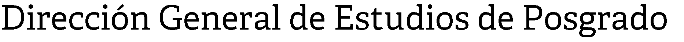 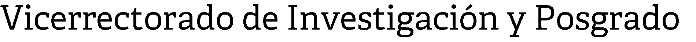 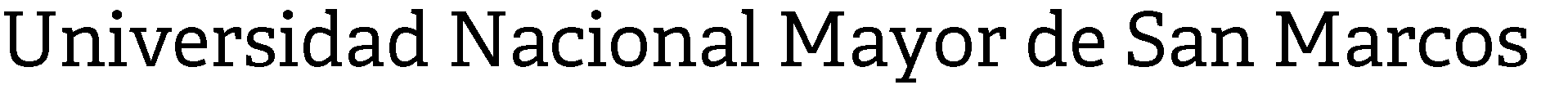 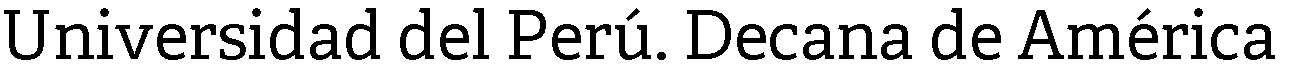 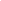 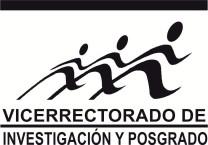 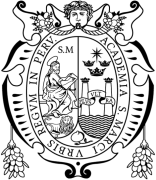 RESUMEN DE LA HOJA DE VIDA POSTULANTE AL DOCTORADO DE CIENCIAS DE LA SALUD FACULTAD DE MEDICINA Para cada ítem incluido deberá adjuntar el documento probatorioEl puntaje obtenido será colocado por el Comité de Evaluación del Programa de DoctoradoGrados Académicos y título. Hasta 10 puntosCursos de perfeccionamiento y/o capacitación desde el 2018 (Hasta 2.50 puntos)Complete los espacios en blanco según corresponda. De lo contrario, lo deja en blancoParticipación en eventos (cursillos, seminarios, congresos, etc.) desde el 2018 (Hasta 2.50 puntos)Complete los espacios en blanco según corresponda. De lo contrario, lo deja en blancoPublicaciones (Hasta 9.00 puntos)Complete los espacios en blanco según corresponda. De lo contario, lo deja en blancoExperiencia docente y/o profesional (Hasta 2.00 puntos)Idioma. Niveles: Avanzado 3.0; Intermedio 2.0; Básico 1.0 puntos. Hasta 4.00 puntosPUNTAJE TOTAL OBTENIDO_________________________Nombres_________________________FirmaDocente EvaluadorNombresApellidosDNICódigo FolioDescripción (Describir el grado)PuntajeObtenido1Maestría (registrado en SUNEDU) en 6.00Segunda Especialidad3.00Título Profesional4.00Bachiller3.00Total puntosTotal puntosFolioCursos de Perfeccionamiento (desde el 2018)ObtenidoFolioEstudios de Maestría que no han conducido al grado (0.75 pts. por c/ semestre)Estudios de Segunda Especialidad por el que aún no ha obtenido el título (0.50 pts por c/ semestre)Estudios de Diplomatura a nivel posgrado 1.00 pto. (por cada uno)       II diplomado Internacional de Medicina Felina Estudios de formación continua 1 pto. (Por cada certificado de 100 horas)Estudios de formación continua 0.20 pts. (Por cada certificado de 41 a 100 horas)Estudios de formación continua 0.10 pts. (Por cada certificado de 10 a 40 horas)Estudios de capacitación en formato virtual 0.05 pts. (Por cada curso)Total puntosFolioEventos académicos (desde el 2018)ObtenidoEventos InternacionalesEventos InternacionalesEventos InternacionalesCongresos, simposios y conferencias Organizador / Expositor 0.50 pts. (por c/u)Congresos, simposios y conferencias Organizador / Expositor 0.50 pts. (por c/u)Congresos, simposios y conferencias Organizador / Expositor 0.50 pts. (por c/u)Congresos, simposios y conferencias Resumen oral / Poster 0.30 pts. (por c/u)Congresos, simposios y conferencias Resumen oral / Poster 0.30 pts. (por c/u)Congresos, simposios y conferencias Resumen oral / Poster 0.30 pts. (por c/u)Congresos, simposios y conferencias Participante 0.15 pts. (por c/u)Congresos, simposios y conferencias Participante 0.15 pts. (por c/u)Congresos, simposios y conferencias Participante 0.15 pts. (por c/u)Eventos NacionalesEventos NacionalesEventos NacionalesCongresos, simposios y conferencias Organizador / Expositor 0.40 pts. (por c/u)Congresos, simposios y conferencias Organizador / Expositor 0.40 pts. (por c/u)Congresos, simposios y conferencias Organizador / Expositor 0.40 pts. (por c/u)Congresos, simposios y conferencias Resumen oral / Poster 0.30 pts. (por c/u)Congresos, simposios y conferencias Resumen oral / Poster 0.30 pts. (por c/u)Congresos, simposios y conferencias Resumen oral / Poster 0.30 pts. (por c/u)Congresos, simposios y conferencias Participante 0.05 pts. (por c/u)Congresos, simposios y conferencias Participante 0.05 pts. (por c/u)Otros Eventos AcadémicosOtros Eventos AcadémicosOtros Eventos AcadémicosOrganizador / Participante 0.05 pts. (por c/u)Organizador / Participante 0.05 pts. (por c/u)Total puntosTotal puntosFolioPublicacionesObtenidoEditor de libro especializado (editorial internacional) (4.0 pts)Editor de libro especializado (editorial internacional) (4.0 pts)Editor de libro especializado (editorial nacional) (3.5 pts)Editor de libro especializado (editorial nacional) (3.5 pts)Autor de libro especializado (3.0 pts.)Autor de libro especializado (3.0 pts.)Autor de capítulo de libro especializado (2.5 pts.)Autor de capítulo de libro especializado (2.5 pts.)Artículo primario en revista indexada en Scopus o WOS (2.0 pts.)Artículo primario en revista indexada en Scopus o WOS (2.0 pts.)Comunicación o reporte en revista indexada en Scopus o WOS (1.0 pto.) Comunicación o reporte en revista indexada en Scopus o WOS (1.0 pto.) Artículo primario en revista científica indexada en Scielo, Latindex, otros) (0.75 pts.)Artículo primario en revista científica indexada en Scielo, Latindex, otros) (0.75 pts.)Lesiones de causa externa y su relación con el alcohol en pacientes atendidos en un hospital de emergencia de Lima, Perú.Comunicación o reporte en revista científica indexada en Scielo, Latindex, otros) (0.25 pts.)Comunicación o reporte en revista científica indexada en Scielo, Latindex, otros) (0.25 pts.)Artículo primario en revista científica no indexada (0.25 pts.)Comunicación o reporte en revista científica no indexada (0.05 pts.)Comunicación o reporte en revista científica no indexada (0.05 pts.)Tesis de Maestría (1.0 pto.)Tesis de Maestría (1.0 pto.)Tesis de Bachiller o Licenciatura (0.50 pts.)Tesis de Bachiller o Licenciatura (0.50 pts.)Total puntosFolioExperienciaObtenidoExperiencia docente (Constancias de trabajo)Experiencia docente (Constancias de trabajo)Experiencia docente (Constancias de trabajo)Docencia en posgrado 0.20 puntos por cada semestreDocencia en posgrado 0.20 puntos por cada semestreDocencia en posgrado 0.20 puntos por cada semestreDocencia en pregrado 0.10 puntos por semestreDocencia en pregrado 0.10 puntos por semestreDocencia en pregrado 0.10 puntos por semestresemestre académico 2021-IIsemestre académico 2022-I    semestre académico 2022-II    semestre académico 2023-Isemestre académico 2023-IIExperiencia laboral en cualquier área (desde la fecha de emisión del diploma de bachiller) 0.35 puntos por cada añoExperiencia laboral en cualquier área (desde la fecha de emisión del diploma de bachiller) 0.35 puntos por cada añoExperiencia laboral en cualquier área (desde la fecha de emisión del diploma de bachiller) 0.35 puntos por cada añoOrganización Panamericana de Salud/ Organización Mundial de la SaludPasantía Duración: 6 meses, (Julio – Diciembre 2016)Labores asignadas: Asistente del Asesor Regional de Salud Pública Veterinaria en actividades de cooperación técnica de nivel regional y nacional. Centro de Salud Gaudencio Bernasconi SERUMS Duración: 1 año, (22 de mayo del 2017 - 21 de mayo del 2018)Labores asignadas: Inspecciones sanitarias a las playas pertenecientes a la red de barranco, chorrillos y surco; vigilancia entomológica y prevención del Dengue y otras enfermedades metaxénicas; vigilancia de los canes denunciados como mordedores; la redacción de informes con respecto a la programación de residuos sólidos y  salud ocupacional, Realización de charlas preventivo Promocionales a Colegios y docentes del distrito; sensibilización de segregación y eliminación de residuos biocontaminantes a los trabajadores de clínicas veterinarias del distrito, Inspecciones sanitarias. Veterinaria PetlandCargo: Asistente de Médica Veterinaria (Sede Aurora), Tiempo laborado: julio 2014- Enero 2015 Cargo: Medica Veterinaria (Sede Chacarilla), Tiempo Laborado: Febrero 2015- Septiembre 2015Medica veterinaria en ambas sedes (Aurora y Chacarilla).Tiempo laborado: Enero 2017- Marzo 2020.Veterinaria Ideal PetCargo: Médica Veterinaria Principal, Tiempo laborado:  Abril 2016 –  Diciembre 2018Clinica Veterinaria D´PelosCargo: Médica Veterinaria Principal, Tiempo laborado:  Enero 2021- Marzo 2024.Universidad Ricardo PalmaAyudantías en curso de Salud Pública Veterinaria, Tiempo: 2013 – 2017.Ayudantías en curso de Cirugía de Animales Menores, Tiempo: Agosto 2012- diciembre 2012.Asistencia en Cirugías Ad honorem  desde Agosto 2012 – Julio 2019.  Ayudantías en Curso de Urgencias Veterinarias,Tiempo: Agosto 2010- Julio 2012.PROYECTO OPS/OMS: Alcohol, consumo de drogas y lesiones en choques de tránsito y atropellos atendidos en salas de emergencia: Un protocolo regional. El proyecto se implementó en 5 países, entre ellos Chile, Jamaica, Perú, la República Dominicana y Argentina. Inició en Perú en Julio del 2018 y  concluyó en septiembre del 2019.  Cargo: Coordinador General de Datos·         Gestionar un equipo de trabajadores de campo.·         Coordinación fluida del proceso de recopilación de datos.·         Ayudar en situaciones clínicas / éticas e informar al Investigador Principal con un resumen de los avances/ eventos a lo largo de la implementación.·         Problemas logísticos u otros asuntos según corresponda. (Análisis completo de la Data obtenida).Total puntosTotal puntosFolioEspecificar idiomaInstitución certificadoraNivelObtenidoInglés      UNIVERSIDAD RICARDO PALMAAVANZADOInglés      UNIVERSIDAD RICARDO PALMA INTERMEDIO000Total puntosTotal puntosTotal puntosN°DescripciónPuntaje máximoObtenido1Grados académicos y Título10.002Cursos de perfeccionamiento2.503Participación en eventos2.504Publicaciones9.005Experiencia docente y/o profesional 2.006Idioma 4.00Puntaje totalPuntaje total30.00